15th Annual Musqueam and UBC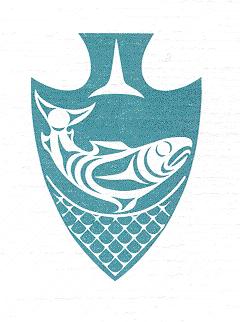 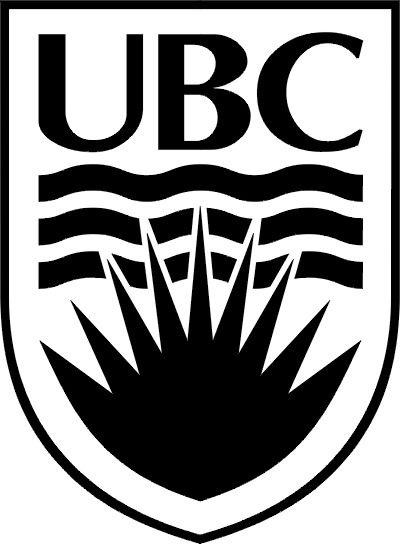 Youth Soccer Tournament16 & Under (Field 1 & 2)Team NameWinsLosesTiesGoals ForGoals AgainstPointsFinal StandingMusqueamScowlitzSquamish Nation StealthCowichan EaglesSecheltFinalsFinalsFinalsFinalsFinalsFinalsConsolation FinalConsolation FinalConsolation Final11Sun. May 20th, 20172:15 pm   F13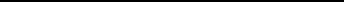 vs4FinalFinalFinal12Sun. May 20th, 20173:00 pm   F21vs2